ПРОЕКТ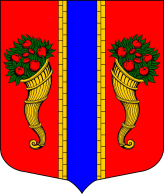 СОВЕТ ДЕПУТАТОВМУНИЦИПАЛЬНОГО ОБРАЗОВАНИЯ
НОВОЛАДОЖСКОЕ ГОРОДСКОЕ ПОСЕЛЕНИЕВОЛХОВСКОГО МУНИЦИПАЛЬНОГО РАЙОНАЛЕНИНГРАДСКОЙ ОБЛАСТИ (4 СОЗЫВ)РЕШЕНИЕ____________________2024 года                                                                                     №_____	В соответствии со статьями 156, 158 Жилищного кодекса Российской Федерации, Совет депутатов МО Новоладожское городское поселениеРЕШИЛ:Установить с 01 апреля 2024 года на территории МО Новоладожское городское поселение размер платы за содержание жилого помещения для собственников жилых помещений, которые не приняли решение о выборе способа управления многоквартирным домом, решение об установлении размера платы за содержание жилого помещения согласно приложению:для нанимателей жилых помещений по договорам социального найма  и договорам найма жилых помещений государственного или муниципального фонда;для собственников жилых помещений, которые не приняли решение о выборе способа управления многоквартирным домом;для собственников жилых помещений, которые не приняли на общем собрании решение об установлении размера платы за содержание и ремонт жилого помещения.Действие настоящего решения не распространяется на многоквартирные жилые дома, в которых собственниками принято решение о ежегодной индексации размера платы за содержание жилого помещения.Решение Совета депутатов МО Новоладожское городское поселение от 25.03.2022 № 8 «Об установлении размера платы за содержание жилого помещения для собственников жилых помещений, которые не приняли решение о выборе способа управления многоквартирным домом, решение об установлении размера платы за содержание жилого помещения на территории МО Новоладожское городское поселение» признать утратившим силу.Настоящее решение вступает в силу 01 апреля 2024 года, но не ранее чем по истечение одного месяца со дня официального опубликования в средствах массовой информации и подлежит размещению на официальном сайте администрации Новоладожского городского поселения в информационно-телекоммуникационной сети «Интернет» www.New-Ladoga-adm.ru.Контроль исполнителя настоящего решения возложить на комиссию по бюджету, налогам и экономическим вопросам.Глава МО Новоладожское городское поселение                                                      А.Н. Кузьмин  Приложениек решению Совета депутатовМО Новоладожское городское поселение от ___________ 2024 № ___Размер платы для населения за содержаниежилого помещения на территории МО Новоладожское городское поселениеОб установлении размера платы за содержание жилого помещения для собственников жилых помещений, которые не приняли решение о выборе способа управления многоквартирным домом, решение об установлении размера платы за содержание жилого помещения на территории МО Новоладожское городское поселение№ п/пНаименованиеЕд. изм.Тариф в месяц руб. (НДС не облагается)1.1Каменные дома:со всеми коммунальными услугами м219,13без 1 и более видов коммунальных услуг м217,391.2Деревянные дома:без 1 вида коммунальных услугм212,72без 2 и более видов коммунальных услуг м210,892Техническое обслуживание ВДГО в домах с эксплуатацией газового оборудования 30 лет и болееквартира14,7Техническое обслуживание ВДГО в домах с эксплуатацией газового оборудования менее 30 летквартира10,2